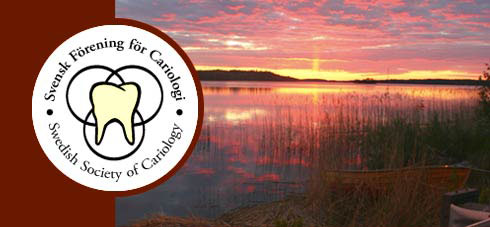 VERKSAMHETSBERÄTTELSE2019Svensk Förening för CariologiStyrelsemötenStyrelsen har haft sex protokollförda sammanträden under 2019.Nationell konferens om orsaksinriktad behandling av kariesEn konferens arrangerades i Göteborg 2 februari initierad av SFFC medlemmar. Ett stort antal representanter från lärosäten, myndigheter, företag och organisationer deltog. Olika presentationer och workshops utmynnade i att en sk ”Taskforce” med ämnesföreträdare inom SFFC bildades  Dessa hade möten under våren 2019 och resultatet blev ett underlag för ett upprop/debattartikel.Ämneskonferens 2019Som en fortsättning på vårens arbete arrangerades 15-16 augusti på Långholmen Konferens, Stockholm konferensen ”Cariologins roll i framtiden – Hur hanterar vi världens vanligaste sjukdom?” Kortare föreläsningar gav en omvärldsbeskrivning och en nulägesanalys av situationen för Cariologi. Efterföljande workshops hade som mål att ge input på det underlag “Taskforce” tagit fram. En riktningsangivelse gjordes,  SFFC uppgift är att stödja utvecklingen av svensk tandvård genom sin kunskap och kompetens inom ämnesområdet Cariologi.Konferensen lockade 51 deltagare och 8 sponsorer tillika utställare.  Årsmöte 2019Årsmötet hölls i samband med ämneskonferensen. Odontologisk Riksstämma 2019Föreningen deltog med seminarier och i paneldebatter. Fyra forskningsrapporter redovisades.Ekonomi	Ekonomin i föreningen har varit god. Kassörens redovisning bifogas.SFFC’s stipendiumIngen stipendiat har utsetts Styrelseuppdraget fortsättningStockholmsstyrelsen tackar för gångna tre år och önskar Malmöstyrelsen en god fortsättning på uppdraget.Stockholm juni 2020Hans SandbergOrdförande SFFC